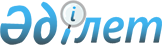 Маңғыстау аудандық мәслихатының 2012 жылғы 21 желтоқсандағы № 7/63 "2013-2015 жылдарға арналған аудандық бюджет туралы" шешіміне өзгерістер мен толықтырулар енгізу туралыМаңғыстау облысы Маңғыстау ауданы мәслихатының 2013 жылғы 11 наурыздағы N 8/68 шешімі. Маңғыстау облысының Әділет департаментінде 2013 жылғы 28 наурызда N 2231 тіркелді      РҚАО ескертпесі.

      Мәтінде авторлық орфография және пунктуация сақталған.



      Қазақстан Республикасының 2008 жылғы 4 желтоқсандағы № 95-IV Бюджет Кодексіне, Қазақстан Республикасының 2001 жылғы 23 қаңтардағы № 148 «Қазақстан Республикасындағы жергілікті мемлекеттік басқару және өзін - өзі басқару туралы» Заңына және Маңғыстау облыстық мәслихатының 2013 жылғы 27 ақпандағы № 9/116 «Облыстық мәслихаттың 2012 жылғы 7 желтоқсандағы № 7/77 «2013-2015 жылдарға арналған облыстық бюджет туралы» шешіміне өзгерістер енгізу туралы» шешіміне (нормативтік құқықтық кесімдерді мемлекеттік тіркеу Тізілімінде № 2224 болып тіркелген) сәйкес аудандық мәслихат ШЕШІМ ЕТТІ:



      1. Маңғыстау аудандық мәслихатының 2012 жылғы 21 желтоқсандағы № 7/63 «2013-2015 жылдарға арналған аудандық бюджет туралы» шешіміне (нормативтік құқықтық кесімдерді мемлекеттік тіркеу Тізілімінде 2013 жылғы 15 қаңтардағы № 2199 болып тіркелген, аудандық «Жаңа өмір» газетінің 2013 жылғы 30 қаңтардағы № 5-6 санында жарияланған) мынадай өзгерістер мен толықтырулар енгізілсін:



      2013-2015 жылдарға арналған аудандық бюджет 1 қосымшасына сәйкес, оның ішінде 2013 жылға мынадай көлемде бекітілсін:



      1) кірістер – 5 125 491 мың теңге, оның ішінде:

      салықтық түсімдер бойынша -3 358 152 мың теңге;

      салықтық емес түсімдер бойынша – 9 269 мың теңге;

      негізгі капиталды сатудан түсімдер- 9 059 мың теңге;

      трансферттер түсімдері бойынша – 1 749 012 мың теңге;



      2) шығындар – 5 217 743 мың теңге;



      3) таза бюджеттік кредиттеу – 101 335 мың теңге, оның ішінде:

      бюджеттік кредиттер – 108 979 мың теңге;

      бюджеттік кредиттерді өтеу – 7 644 мың теңге;



      4) қаржы активтерімен жасалатын операциялар бойынша сальдо - 0 теңге, оның ішінде:

      қаржы активтерін сатып алу - 0 теңге;

      мемлекеттік қаржы активтерін сатудан түсетін түсімдер - 0 теңге.



      5) бюджет тапшылығы (профициті) - 193 587 мың теңге;



      6) бюджет тапшылығын қаржыландыру (профицитін пайдалану) - 193 587 мың теңге, оның ішінде:

      қарыздар түсімі - 54 527 мың теңге;

      қарыздарды өтеу - 7 644 мың теңге;

      бюджет қаражатының пайдаланатын қалдықтары - 146 704 мың теңге.



      2 тармақ 1) тармақшадағы:

      «12,4» саны «0» санымен ауыстырылсын; 

      2) тармақшадағы:

      «100» саны «0» санымен ауыстырылсын; 

      3) тармақшадағы:

      «100» саны «51,4» санымен ауыстырылсын; 

      4) тармақшадағы:

      «12,4» саны «0» санымен ауыстырылсын.



      Мынадай мазмұндағы 4 - 1 тармақпен толықтырылсын: 

      «4-1. 2013 жылға арналған аудандық бюджетте мына көлемде облыстық бюджеттен мақсатты нысаналы трансферт қарастырылғаны ескерілсін:

      47 621 мың теңге - ғимаратқа күрделі жөндеуге».



      5 тармақта:

      үшінші абзацтағы «295 000» саны «301 682» санымен ауыстырылсын.

      мынадай мазмұндағы абзацпен толықтырылсын: 

      «24 041 мың теңге – Шетпе селосында 2 пәтерлік муниципалдық тұрғын үйдің құрылысын салуға;

      201 969 мың теңге – Шетпе селосында 4 пәтерлік муниципалдық (коммуналдық, жалдамалы) тұрғын үйдің құрылысын салуға»;



      6 тармақта:

      «54 527» саны «108 979» санымен ауыстырылсын.



      2. Осы шешім 2013 жылдың 1 қаңтарынан бастап қолданысқа енгізіледі.      Сессия төрағасы                         Р. Бекмұратов      Аудандық Мәслихат хатшысы               Т. Қылаңов

 

       КЕЛІСІЛДІ:

      «Маңғыстау аудандық экономика

      және қаржы бөлімі» мемлекеттік

      мекемесінің бастығы

      Шабикова Рима Нерражимқызы

      11 наурыз 2013 ж.

Аудандық мәслихаттың

2013 жылғы 11 наурыздағы

№ 8/68 шешіміне 

№ 1 қосымша 2013 жылға арналған аудандық бюджет
					© 2012. Қазақстан Республикасы Әділет министрлігінің «Қазақстан Республикасының Заңнама және құқықтық ақпарат институты» ШЖҚ РМК
				СанСынІш-кісынА т а у ыСомасы, мың теңгеI.Кірістер5 125 4911Салықтық түсімдер3 358 1521Табыс салығы8 8942Жеке табыс салығы8 8943Әлеуметтік салық01Әлеуметтік салық04Меншікке салынатын салықтар3 315 7911Мүлікке салынатын салықтар3 273 3363Жер салығы14 2304Көлік құралдарына салынатын салық27 4755Бірыңғай жер салығы7505Тауарларға, жұмыстарға және қызметтер көрсетуге салынатын ішкі салықтар 29 9842Акциздер1 6353Табиғи және басқа ресурстарды пайдаланғаны үшін түсетін түсімдер 22 7474Кәсіпкерлік және кәсіби қызметті жүргізгені үшін алынатын алымдар5 6025Құмар ойындарының бизнесі08Заңдық мәнді іс-әрекеттерді жасағаны үшін және (немесе) құжаттар бергені үшін оған уәкілеттігі бар мемлекеттік органдар (немесе) лауазымды адамдар алатын міндетті төлемдер3 4831Мемлекеттік баж 3 4832Салықтық емес түсімдер9 2691Мемлекет меншігінен түсетін түсімдер2 5501Мемлекеттік кәсіпорындардың таза кірісі бөлігіндегі түсімдер2235Мемлекет меншігіндегі мүлікті жалға беруден түсетін кірістер2 3127Мемлекеттiк бюджеттен берiлген кредиттер бойынша сыйақылар152Мемлекеттік бюджеттен қаржыландырылатын мемлекеттік мекемелердің тауарларды (жұмыстарды, қызметтер көрсетуді) өткізуінен түсетін түсімдер 3 9971Мемлекеттік бюджеттен қаржыландырылатын мемлекеттік мекемелердің тауарларды (жұмыстарды, қызметтер көрсетуді) өткізуінен түсетін түсімдер3 9973Мемлекеттік бюджеттен қаржыландырылатын мемлекеттік мекемелер ұйымдастыратын мемлекеттік сатып алуды өткізуден түсетін ақша түсімдері 61Мемлекеттік бюджеттен қаржыландырылатын мемлекеттік мекемелер ұйымдастыратын мемлекеттік сатып алуды өткізуден түсетін ақша түсімдері 64Мемлекеттік бюджеттен қаржыландырылатын, сондай-ақ Қазақстан Республикасы Ұлттық Банкінің бюджетінен (шығыстар сметасынан) ұсталатын және қаржыландырылатын мемлекеттік мекемелер салатын айыппұлдар, өсімпұлдар, санкциялар, өндіріп алулар2 7161Мұнай секторы ұйымдарынан түсетін түсімдерді қоспағанда, мемлекеттік бюджеттен қаржыландырылатын, сондай-ақ Қазақстан Республикасы Ұлттық Банкінің бюджетінен (шығыстар сметасынан) ұсталатын және қаржыландырылатын мемлекеттік мекемелер салатын айыппұлдар, өсімпұлдар, санкциялар, өндіріп алулар2 7163Негізгі капиталды сатудан түсетін түсімдер9 0591Мемлекеттік мекемелерге бекітілген мемлекеттік мүлікті сату2 8951Мемлекеттік мекемелерге бекітілген мемлекеттік мүлікті сату2 8953Жерді және материалдық емес активтерді сату6 1641Жерді сату6 1644Трансферттердің түсімдері1 749 0122Мемлекеттік басқарудың жоғары тұрған органдарынан түсетін трансферттер1 749 0122Облыстық бюджеттен түсетін трансферттер1 749 012ФтопӘкБағАтауыСомасы, мың теңгеII.Шығындар5 217 7431Жалпы сипаттағы мемлекеттiк қызметтер 255 264112Аудан (облыстық маңызы бар қала) мәслихатының аппараты16 601001Аудан (облыстық маңызы бар қала) мәслихатының қызметін қамтамасыз ету жөніндегі қызметтер 15 101002Ақпараттық жүйелер құру1 500003Мемлекеттік органдардың күрделі шығыстары0122Аудан (облыстық маңызы бар қала) әкімінің аппараты53 612001Аудан (облыстық маңызы бар қала) әкімінің қызметін қамтамасыз ету жөніндегі қызметтер 52 412002Ақпараттық жүйелер құру1 200003Мемлекеттік органдардың күрделі шығыстары0123Қаладағы аудан, аудандық маңызы бар қала, кент, ауыл (село), ауылдық (селолық) округ әкімінің аппараты143 153001Қаладағы аудан, аудандық маңызы бар қаланың, кент, ауыл (село), ауылдық (селолық) округ әкімінің қызметін қамтамасыз ету жөніндегі қызметтер 143 153022Мемлекеттік органдардың күрделі шығыстары0459Ауданның (облыстық маңызы бар қаланың) экономика және қаржы бөлімі41 898011Коммуналдық меншікке түскен мүлікті есепке алу, сақтау, бағалау және сату12 876001Ауданның (облыстық маңызы бар қаланың) экономикалық саясаттың, қалыптастыру мен дамыту, мемлекеттік жоспарлау, бюджеттік атқару және коммуналдық меншігін басқару саласындағы мемлекеттік саясатты іске асыру жөніндегі қызметтер25 272015Мемлекеттік органның күрделі шығыстары3 7502Қорғаныс4 715122Аудан (облыстық маңызы бар қала) әкімінің аппараты4 715005Жалпыға бірдей әскери міндетті атқару шеңберіндегі іс-шаралар4 7154Бiлiм беру2 630 427123Қаладағы аудан, аудандық маңызы бар қала, кент, ауыл (село), ауылдық (селолық) округ әкімінің аппараты374 561004Мектепке дейінгі тәрбие ұйымдарының қызметін қамтамасыз ету148 036041Мектепке дейінгі білім беру ұйымдарында мемлекеттік білім беру тапсырысын іске асыруға226 525464Ауданның (облыстық маңызы бар қаланың) білім бөлімі1 872 532009Мектепке дейінгі тәрбие ұйымдарының қызметін қамтамасыз ету23 405003Жалпы білім беру1 704 715006Балаларға қосымша білім беру44 131001Жергілікті деңгейде білім беру саласындағы мемлекеттік саясатты іске асыру жөніндегі қызметтер14 801005Ауданның (облыстық маңызы бар қаланың) мемлекеттiк бiлiм беру мекемелері үшiн оқулықтар мен оқу-әдiстемелiк кешендерді сатып алу және жеткiзу27 500007Аудандық (қалалық) ауқымдағы мектеп олимпиадаларын және мектептен тыс іс-шараларды өткізу1 239020Үйде оқытылатын мүгедек балаларды жабдықпен, бағдарламалық қамтыммен қамтамасыз ету0015Жетім баланы (жетім балаларды) және ата-аналарының қамқорынсыз қалған баланы (балаларды) күтіп-ұстауға асыраушыларына ай сайынғы ақшалай қаражат төлемдері4986040Мектепке дейінгі бiлiм беру ұйымдарында мемлекеттік бiлiм беру тапсырысын іске асыруға 25646067Ведомстволық бағыныстағы мемлекеттік мекемелерінің және ұйымдарының күрделі шығыстары26 109466Ауданның (облыстық маңызы бар қаланың) сәулет, қала құрылысы және құрылыс бөлімі383 334037Білім беру объектілерін салу және реконструкциялау 383 3346Әлеуметтiк көмек және әлеуметтiк қамсыздандыру270 387123Қаладағы аудан, аудандық маңызы бар қала, кент, ауыл (село), ауылдық (селолық) округ әкімінің аппараты5 127003Мұқтаж азаматтарға үйінде әлеуметтік көмек көрсету5 127451Ауданның (облыстық маңызы бар қаланың) жұмыспен қамту және әлеуметтік бағдарламалар бөлімі265 260002Еңбекпен қамту бағдарламасы44 935004Ауылдық жерлерде тұратын денсаулық сақтау, білім беру, әлеуметтік қамтамасыз ету, мәдениет, спорт және ветеринар мамандарына отын сатып алуға Қазақстан Республикасының заңнамасына сәйкес әлеуметтік көмек көрсету 26 523005Мемлекеттік атаулы әлеуметтік көмек 6 000006Тұрғын үй көмегі27 762007Жергілікті өкілетті органдардың шешімі бойынша мұқтаж азаматтардың жекелеген топтарына әлеуметтік көмек119 276010Үйден тәрбиеленіп оқытылатын мүгедек балаларды материалдық қамтамасыз ету2 077014Мұқтаж азаматтарға үйде әлеуметтiк көмек көрсету2 91901618 жасқа дейінгі балаларға мемлекеттік жәрдемақылар2 800017Мүгедектерді оңалту жеке бағдарламасына сәйкес, мұқтаж мүгедектерді міндетті гигиеналық құралдармен және ымдау тілі мамандарының қызмет көрсетуін, жеке көмекшілермен қамтамасыз ету2 647001Жергілікті деңгейде халық үшін әлеуметтік бағдарламаларды жұмыс-пен қамтуды қамтамасыз етуді іске асыру саласындағы мемлекеттік саясатты іске асыру жөніндегі қызметтер 19 630011Жәрдемақыларды және басқа да әлеуметтік төлемдерді есептеу, төлеу мен жеткізу бойынша қызметтерге ақы төлеу1 492023Жұмыспен қамту орталықтарының қызметін қамтамасыз ету9 1997Тұрғын үй-коммуналдық шаруашылық1 068 241466Ауданның (облыстық маңызы бар қаланың) сәулет, қала құрылысы және құрылыс бөлімі971 564004Инженерлік коммуникациялық инфрақұрылымды дамыту және жайластыру352 453006Сумен жабдықтау және су бұру жүйесін дамыту393 101003Мемлекеттік коммуналдық тұрғын үй қорының тұрғын үйін жобалау, салу және (немесе) сатып алу226 010123Қаладағы аудан, аудандық маңызы бар қала, кент, ауыл (село), ауылдық (селолық) округ әкімінің аппараты52 096008Елді мекендерде көшелерді жарықтандыру20 023009Елді мекендердің санитариясын қамтамасыз ету1350011Елді мекендерді абаттандыру мен көгалдандыру19 450027Жұмыспен қамту-2020 бағдарламасы бойынша ауылдық елді мекендерді дамыту шеңберінде объектілерді жөндеу және абаттандыру11 273458Ауданның (облыстық маңызы бар қаланың) тұрғын үй-коммуналдық шаруашылығы, жолаушылар көлігі және автомобиль жолдары бөлімі300016Елді мекендердің санитариясын қамтамасыз ету300464Ауданның (облыстық маңызы бар қаланың) білім бөлімі40 247026Жұмыспен қамту-2020 бағдарламасы бойынша ауылдық елді мекендерді дамыту шеңберінде объектілерді жөндеу40 247457Ауданның (облыстық маңызы бар қаланың) мәдениет, тілдерді дамыту, дене шынықтыру және спорт бөлімі0024Жұмыспен қамту-2020 бағдарламасы бойынша ауылдық елді мекендерді дамыту шеңберінде объектілерді жөндеу0458Ауданның (облыстық маңызы бар қаланың) тұрғын үй-коммуналдық шаруашылығы, жолаушылар көлігі және автомобиль жолдары бөлімі4 034041Жұмыспен қамту-2020 бағдарламасы бойынша ауылдық елді мекендерді дамыту шеңберінде объектілерді жөндеу4 0348Мәдениет, спорт, туризм және ақпараттық кеңістiк136 894123Қаладағы аудан, аудандық маңызы бар қала, кент, ауыл (село), ауылдық (селолық) округ әкімінің аппараты77 103006Жергілікті деңгейде мәдени-демалыс жұмыстарын қолдау77 103457Ауданның (облыстық маңызы бар қаланың) мәдениет, тілдерді дамыту, дене шынықтыру және спорт бөлімі48 992009Аудандық (облыстық маңызы бар қалалық) деңгейде спорттық жарыстар өткiзу1 636010Әртүрлi спорт түрлерi бойынша аудан (облыстық маңызы бар қала) құрама командаларының мүшелерiн дайындау және олардың облыстық спорт жарыстарына қатысуы1 962006Аудандық (қалалық) кiтапханалардың жұмыс iстеуi34 508001Жергілікті деңгей мәдениет, тілдерді дамыту, дене шынықтыру және спорт саласындағы мемлекеттік саясатты іске асыру жөніндегі қызметтер 10 886456Ауданның (облыстық маңызы бар қаланың) ішкі саясат бөлімі10 799001Жергілікті деңгейде ақпарат, мемлекеттілікті нығайту және азаматтардың әлеуметтік сенімділігін қалыптастыру саласында мемлекеттік саясатты іске асыру жөніндегі қызметтер8 799005Телерадио хабарларын тарату арқылы мемлекеттік ақпараттық саясатты жүргізу жөніндегі қызметтер2 00010Ауыл, су, орман, балық шаруашылығы, ерекше қорғалатын табиғи аумақтар, қоршаған ортаны және жануарлар дүниесін қорғау, жер қатынастары94 361474Ауданның (облыстық маңызы бар қаланың) ауыл шаруашылық және ветеринария бөлімі73 885001Жергілікті деңгейде ауыл шаруашылығы және ветеринария саласындағы мемлекеттік саясатты іске асыру жөніндегі қызметтер 9 102013Эпизоотияға қарсы іс-шаралар жүргізу64 783459Ауданның (облыстық маңызы бар қаланың) экономика және қаржы бөлімі11 841099Мамандардың әлеуметтік көмек көрсетуі жөніндегі шараларды іске асыру 11 841463Ауданның (облыстық маңызы бар қаланың) жер қатынастары бөлімі8 635001Аудан (облыстық маңызы бар қала) аумағында жер қатынастарын реттеу саласындағы мемлекеттік саясатты іске асыру жөніндегі қызметтер8 63511Өнеркәсіп, сәулет, қала құрылысы және құрылыс қызметі14 390466Ауданның (облыстық маңызы бар қаланың) сәулет, қала құрылысы және құрылыс бөлімі14 390001Құрылыс, облыс қалаларының, аудандарының және елді мекендерінің сәулеттік бейнесін жақсарту саласындағы мемлекеттік саясатты іске асыру және ауданның (облыстық маңызы бар қаланың) аумағын оңтайлы және тиімді қала құрылыстық игеруді қамтамасыз ету жөніндегі қызметтер 14 39012Көлік және коммуникация70 000458Ауданның (облыстық маңызы бар қаланың) тұрғын үй-коммуналдық шаруашылығы, жолаушылар көлігі және автомобиль жолдары бөлімі70 000022Көлік инфрақұрылымын дамыту0023Автомобиль жолдарының жұмыс істеуін қамтамасыз ету70 00013Басқалар112 924469Ауданның (облыстық маңызы бар қаланың) кәсіпкерлік бөлімі9 096001Жергілікті деңгейде кәсіпкерлік пен өнеркәсіпті дамыту саласындағы мемлекеттік саясатты іске асыру жөніндегі қызметтер9 096458Ауданның (облыстық маңызы бар қаланың) тұрғын үй-коммуналдық шаруашылығы, жолаушылар көлігі және автомобиль жолдары бөлімі60 920001Жергілікті деңгейде тұрғын үй коммуналдық шаруашылығы, жолаушылар көлігі және автомобиль жолдары саласындағы мемлекеттік саясатты іске асыру жөніндегі қызметтер 13 299013Мемлекеттік органның күрделі шығыстары47 621459Ауданның (облыстық маңызы бар қаланың) экономика және қаржы бөлімі5 500008Жергілікті бюджеттік инвестициялық жобалардың және концессиялық жобалардың техникалық-экономикалық негіздемелерін әзірлеу және оған сараптама жүргізу0012Ауданның (облыстық маңызы бар қаланың) жергілікті атқарушы органының резерві 5 500123Қаладағы аудан, аудандық маңызы бар қала, кент, ауыл (село), ауылдық (селолық) округ әкімінің аппараты37 408040«Өңірлерді дамыту» Бағдарламасы шеңберінде өңірлерді экономикалық дамытуға жәрдемдесу бойынша шараларды іске іске асыру37 40814Борышқа қызмет көрсету15459Ауданның (облыстық маңызы бар қаланың) экономика және қаржы бөлімі15021Жергiлiктi атқарушы органдардың облыстық бюджеттен қарыздар бойынша сыйақылар мен өзге де төлемдердi төлеу бойынша борышына қызмет көрсету1515Трансферттер560 124459Ауданның (облыстық маңызы бар қаланың) экономика және қаржы бөлімі560 124006Нысаналы пайдаланылмаған (толық пайдаланылмаған) трансферттерді қайтару2 981007Бюджеттік алулар557 143III.Таза бюджеттік кредиттеу 101 335Бюджеттік кредиттер108 97910Ауыл, су, орман, балық шаруашылығы, ерекше қорғалатын табиғи аумақтар, қоршаған ортаны және жануарлар дүниесін қорғау, жер қатынастары108 979459Ауданның (облыстық маңызы бар қаланың) экономика және қаржы бөлімі108 979018Ауылдық елді мекендердің әлеуметтік саласының мамандарын әлеуметтік қолдау шараларын іске асыру үшін бюджеттік кредиттер108 9795Бюджеттік кредиттерді өтеу7 6441Бюджеттік кредиттерді өтеу7 6441Мемлекеттік бюджеттен берілген бюджеттік кредиттерді өтеу7 644ІV.Қаржы активтерімен операциялар бойынша сальдо0Қаржы активтерін сатып алу 0Мемлекеттің қаржы активтерін сатудан түсетін түсімдер013Басқалар0459Ауданның (облыстық маңызы бар қаланың) экономика және қаржы бөлімі0014Заңды тұлғалардың жарғылық капиталын қалыптастыру немесе ұлғайту0V.Бюджет тапшылығы (профициті)-193 587VІ.Бюджет тапшылығын қаржыландыру (профицитін пайдалану)193 587Қарыздар түсімі54 52716Қарыздарды өтеу7 644459Ауданның (облыстық маңызы бар қаланың) экономика және қаржы бөлімі7 644005Жергілікті атқарушы органның жоғары тұрған бюджет алдындағы борышын өтеу0022Жергілікті бюджеттен бөлінген пайдаланылмаған бюджеттік кредиттерді қайтару7 644Бюджет қаражатының пайдаланылатын қалдықтары146 704